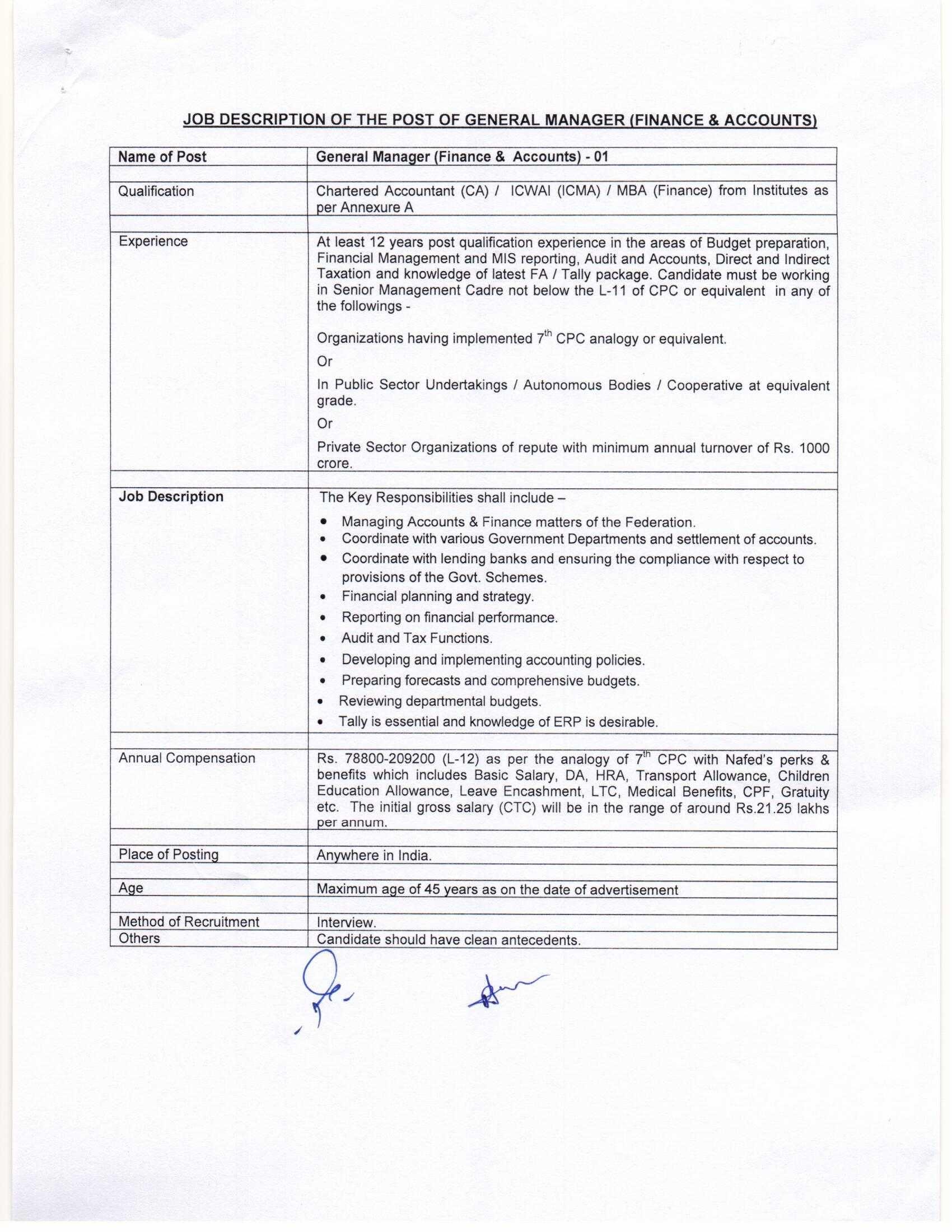 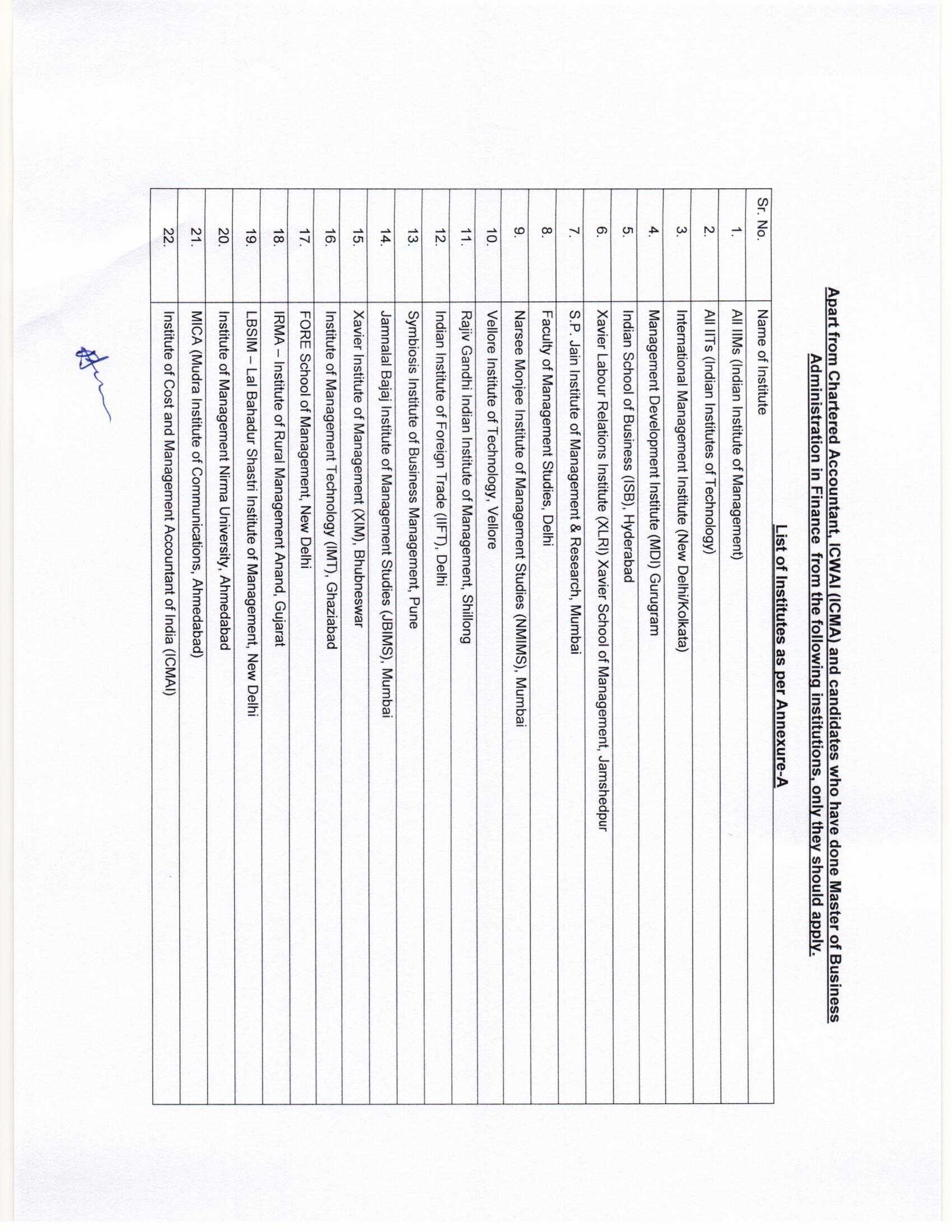 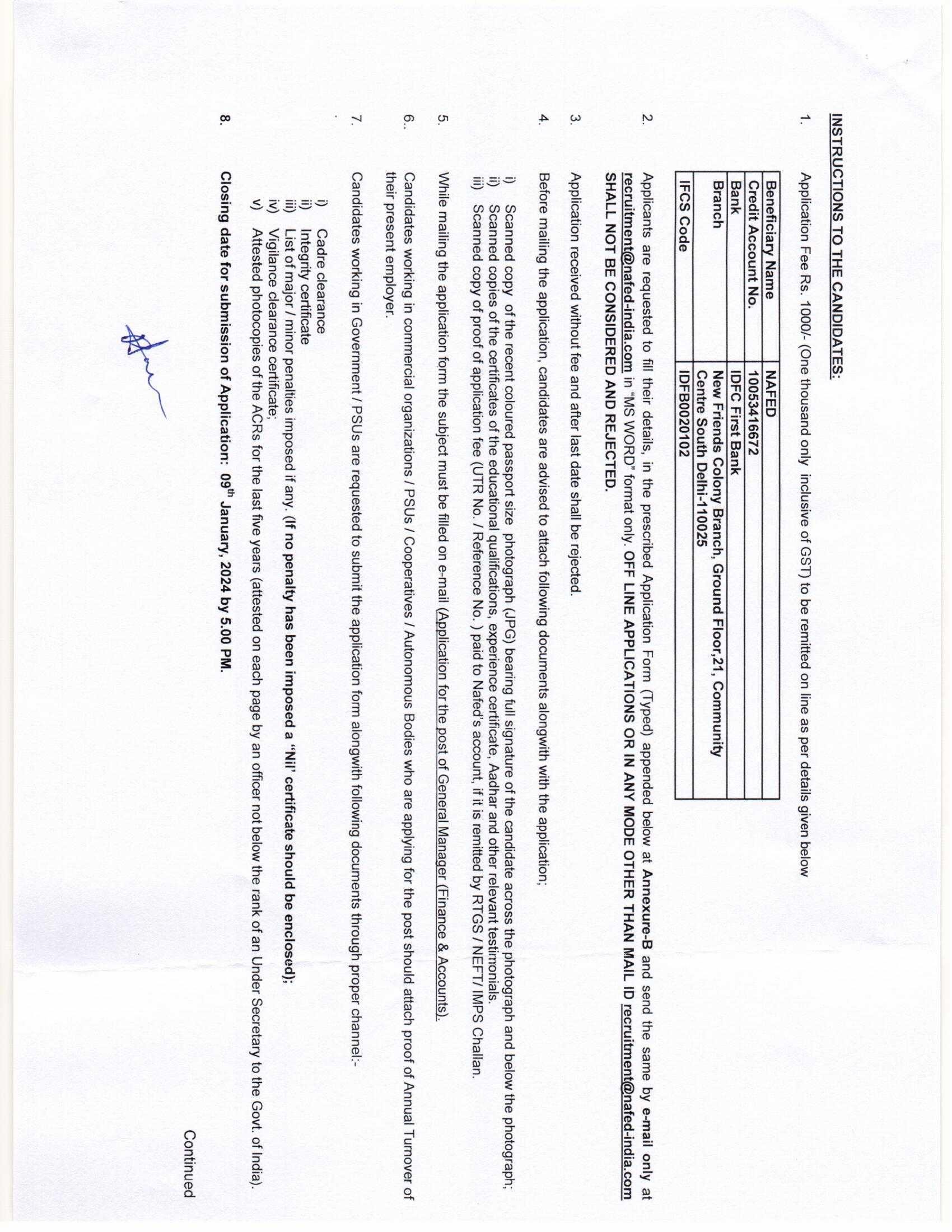 ANNEXURE-BAPPLICATION FORMAPPLICATION FOR THE POST OF _	_ContinuedAcademic / Professional Education Summary: (Starting from most recent)Work / Experience Summary): (Starting from Current/most recent) – for applicants from Private Sector / PSUs / Autonomous / Cooperatives, etc.Work / Experience Summary) : (Starting from Current/most recent) – for applicants from Govt. Sector.Annual Gross Salary of Rs. _	_ContinuedDeclaration:I hereby declare that all statements made in the application are true, complete and correct to the best of my knowledge and belief. I understand that in the event of any information being found untrue/false/incorrect or I do not satisfy the eligibility criteria my candidature will be cancelled, without assigning any reason thereof. I have read the content of the advertisement and agree to abide by the rules, regulations and procedures for appointment to the post applied for.Name:Place :Date :Disclaimer:The applicants are required to submit the duly filled application on or before the due date and time, failing which the application of the said applicant shall be treated as non-responsive. Nafed shall not be responsible for late receipt or non-receipt of application/s for any technical reason or whatsoever. The applications received after due date and time shall not be considered.****************1. Name of the candidate2. Father’s Name3. Date of Birth (DD/MM/YYYY)4. Religion5. Nationality6. Marital Status7. Address / Contact Details:8. E-mail ID for correspondence9. Mobile No.10. Application Fee details (UTR/ Reference No..)General Declarations:-Have you ever applied to / worked for Nafed before? (Y/N)Do you have any friends, relatives or acquaintances working in Nafed (Y/N). If yes, state name & relationshipFrom (MM/YY)To (MM/YY)Degree / DiplomaUniversity / InstituteSpecialization / SubjectsPercentage / GradeName of EmployerDesignationFrom (MM/YY)To (MM/YY)Nature of duties in detailAnnual Turnover of Employer (Attach the proof)Rs. in CroreTotal Experience (In Years & Months):Relevant Experience to the post applied (In Years & Months):Total Experience (In Years & Months):Relevant Experience to the post applied (In Years & Months):Total Experience (In Years & Months):Relevant Experience to the post applied (In Years & Months):Office / OrganizationPost held on regular basisPeriod of ServicePeriod of ServicePay Band and Grade Pay / Pay scale of the post held on regular basisPay Band and Grade Pay / Pay scale of the post held on regular basisPay Band and Grade Pay / Pay scale of the post held on regular basisNature of appointment whether regular / adhoc /deputationNature of duties in detailFromToPay in PBG.P.Basic Pay & Level as per 7th CPCExperience to the post applied (In Years & Months):Experience to the post applied (In Years & Months):Experience to the post applied (In Years & Months):Experience to the post applied (In Years & Months):Experience to the post applied (In Years & Months):Experience to the post applied (In Years & Months):Experience to the post applied (In Years & Months):Experience to the post applied (In Years & Months):Experience to the post applied (In Years & Months):